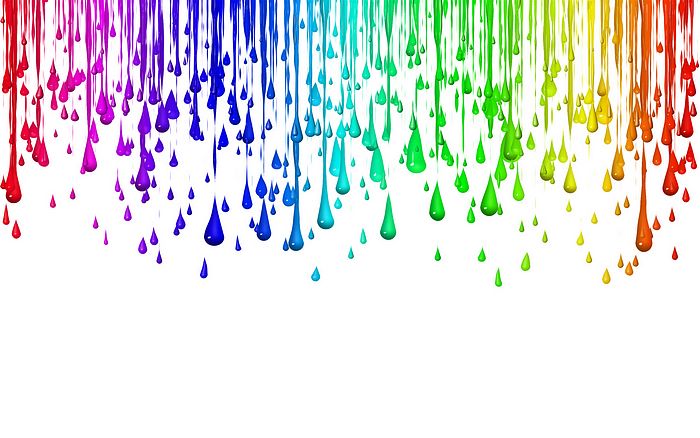 Monday:Lesbian & GayTuesday:Asexual & AromaticWednesday:TransgenderThursday:AttractionFriday:Pansexual2 different lectures:Lesbehonest Paneland PreP: HIV prevention @ 7:30pm & 8:15pmUnion Ballroom A&BAce & Aro: explained@ 7:30pm in Williams Center Multipurpose roomThe difference:Sexuality v. Gender@ 7:30pm in Union room 2052Attraction Fair & carnival!5-8pm at the rotunda!Come get pancakes with your favorite pan@ 10:30am at the rotundaandPRIDE PROM@ 7pm in the union ballroom